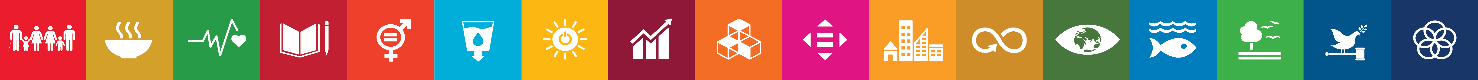 Nombre del IndicadorMétodo de cálculoSentido esperadoFrecuencia mediciónUnidad de medidaLínea baseLínea basemetasmetasseptiembreseptiembreSemaforizaciónSemaforizaciónSemaforizaciónNombre del IndicadorMétodo de cálculoSentido esperadoFrecuencia mediciónUnidad de medidavalorañoMeta del cicloMeta del añoactividades%cumplimiento% de licencias tramitadas a través del módulo SARELicencias y tramitadas a través del módulo SARE/ Licencias programadas*100 AscendenteAnual%ND202050505025-490-24% de acciones de difusión del módulo SAREAcciones de difusión del módulo SARE/ Acciones programadas*100AscendenteMensual%ND20201121100%1-0% de licencias de funcionamiento entregadas a través del módulo SARELicencias de funcionamiento entregadas a través del módulo SARE/ Licencias  programadas*100 AscendenteMensual%ND2020112181800%1-0% de requisitos de la CONAMER cumplidosRequisitos de la CONAMER cumplidos/ Requisitos programados*100AscendenteAnual  %ND20204442-30-1% de reuniones de seguimiento realizadasReuniones de seguimiento realizadas/ Reuniones programadas*100AscendenteTrimestral%ND2020141100%1-0% de necesidades de comerciantes atendidasnecesidades de comerciantes atendidas/ necesidades de comerciantes programadas para atención*100AscendenteAnual %ND20206663-50-2% de reuniones con comerciantesReuniones realizadas / reuniones programadas * 100AscendenteBimestral %ND2020161-0% de capacitaciones a comerciantes formales e informalesCapacitaciones realizadas / capacitaciones programadas * 100AscendenteSemestral%ND2020121-0% de gestiones de canastas básicas entregadas a la ciudadaníaGestiones de Canastas entregadas / gestiones de canastas programadas para entrega*100AscendenteMensual%ND20201122200%1-0